Form 2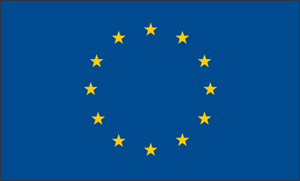 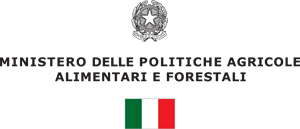 Rural Development Programme 2014-2020Regulation (EC) 1305/2013Measure 19.3Project modification request form “   Title of the project  “”DESCRIPTION OF THE PROJECT MODIFICATION Brief description of the modifications Reasons behind the modification requestAnnexes:Project application form after its modificationsMinutes of the modifications approvalLegal representative “LAG’s name”Project codeDate of approval Date of requested change Type of changes PARTNERSHIP New partnersPartner exclusionType of changes JOINT ACTIONType of changes LOCAL ACTIONLAG 1 ….(LAG name)….LAG 2 ….( LAGname)….LAG 3 ….( LAG name)….Type of changes ORGANIZATIONAL ASPECTSWork planning of common activities Type of changes FINANCIAL ASPECTSProject financial plane  Financial planning 